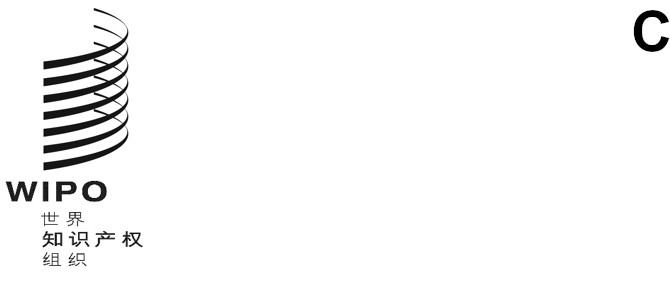 pct/wg/14/14原文：英文日期：2021年5月21日专利合作条约（PCT）工作组第十四届会议
2021年6月14日至17日，日内瓦PCT在线服务国际局编拟的文件概　述本文件着重介绍了旨在改进PCT电子服务的优先事项和正在开展的信息技术系统举措，包括为加强在国际阶段向申请人发送文件的电子通信而采取的行动、开发网络服务、接收有关进入国家阶段的信息以及停止运行PCT-SAFE。其他关键的信息技术相关问题在文件PCT/WG/14/7（产权组织费用汇交服务）和文件PCT/WG/14/8（以全文格式处理国际申请）中作了更详细的说明。电子通信自大流行开始以来，国际局已暂停向申请人传送纸质文件，并暂停向主管局传送纸质文件或基于媒体的电子格式文件。在即将发布的一份PCT通函中，国际局将建议修改行政规程，为国际局和其他主管局利用ePCT系统提供的安全递送机制（以及可能由国家局提供的其他服务）向申请人正式递送文件而不依赖邮递服务铺平道路。国际局旨在避免在大流行之后重新采用纸质文件递送，除非是电子递送不可用的特殊情况。进入国家阶段信息、在先检索和第二章文件国际局希望提醒各主管局，最近的细则修改需要或鼓励主管局向国际局传送更多数据。但是，国际局还没有从所有指定局收到一致的细则95.1规定的国家阶段事项通知。此外，根据细则23之二.2收到的在先检索和分类结果比预期的要少，根据细则71.1(b)和94.1(c)递送附加的第二章文件的工作进展缓慢。如果有主管局在为这些重点传送建立必要的文件和数据传送流程方面需要帮助，国际局邀请它们与PCT国际合作司联系。机器对机器服务国际局一直在实施和提供机器对机器网络服务，以便主管局和申请人能够与国家电子处理系统和企业专利管理系统整合，实现安全的自动事务处理，从国际局的系统中检索信息、文件和工作流程信息。理想的情况是，对于能够使用此类系统的申请量大的申请人来说，这将成为上文第2段提到的惯常的文件通信方法。到目前为止，已有越来越多由少数知识产权局和申请人作出的ePCT机器对机器实现。为使这项功能得到广泛采用，各国主管局应考虑以产权组织标准委员会应用程序接口（API）工作队的工作为基础，为这种通信功能安装启用通用接口，使为国家、地区和国际系统实施必要的协议对于专利管理系统供应商更具吸引力。eSEARCHCOPY系统的使用eSearchCopy系统现在已被所有向国际单位传送国际申请检索本的受理局所使用，并且有望被新的受理局和国际检索单位结对使用。国际单位现在可以从国际局以通用格式接收所有检索本，但同一主管局作为受理局收到的检索本除外。在某些情况下，该服务还被用来将文件从作为受理局的主管局传送给作为国际检索单位的同一主管局，以确保文件在所有情况下都以相同的方式得到处理。ePCT的发展ePCT继续被申请人、受理局和国际单位用于提交和处理国际申请。该系统继续提供最新PCT参考数据查询、申请文件核验和PCT表格生成功能。最近的发展包括将ePCT申请界面整合到欧洲专利局在线申请2.0和产权组织知识产权门户中。ePCT版本4.8最近已部署到生产中。这个版本和下个版本的大部分工作是实现背景服务现代化，模块化和加强系统的可靠性以保持其极高的可用性，并为未来的新服务做准备。国际局还在与一些国际检索单位密切合作，识别ePCT中涉及国际检索和初步审查的哪些方面需要改进功能和提高可用性（详见文件PCT/MIA/28/5），以帮助完成所有国际申请向XML检索报告和书面意见的过渡。停止运行PCT-SAFEPCT-SAFE客户软件自2004年起开始使用。它作为PCT-EASY首次安装启用时，制作了第一份附于纸质申请的电子申请表，PCT-SAFE可直接使用，或作为欧洲专利局eOLF客户端内的插件使用，该软件使国际申请可以完全以电子方式或以电子申请表提交。ePCT从2013年开始上线，起初是作为文件检查门户，此后不久又增加了在线申请功能，这使得接受使用PCT-SAFE提交的申请的受理局数量减少。ePCT的在线申请功能使用现代化的用户界面，通过使用互联网浏览器应用程序就可以提交PCT申请，不需要下载必须为PCT-SAFE下载和安装的专门软件。此外，ePCT能够对申请进行实时的高级核验，并始终使用最新的参考数据，从而减少了国际申请提交后进行改正的次数。接受使用PCT-SAFE提交的申请的受理局数量在2013年达到最多的27个受理局，此后随着越来越多的受理局启用ePCT申请，这一数量一直缓慢下降。随着加拿大和国际局通知它们将停止受理PCT-SAFE申请，从2021年7月1日起，将只有6个受理局继续受理PCT-SAFE申请，即德国、西班牙、联合王国、以色列、大韩民国和美利坚合众国。目前有72个受理局接受使用ePCT准备的国际申请。国际局为其中60个受理局托管申请服务器，使它们能够受理完全电子化的申请，而不需要在本地维护任何特殊软件。认识到继续使用PCT-SAFE软件会产生额外的维护费用，而ePCT平台提供了一个现代化和完整的替代解决方案，国际局打算对所有受理局停止运行PCT-SAFE。在与还在使用PCT-SAFE的受理局最终确定申请人支持要求后，预计将于2022年7月1日终止支持。同时，国际局正在与这些受理局进行磋商，以协助它们以及申请人迁移到ePCT或同等的国际申请电子申请软件。在线服务联系方式国际局邀请在使用现有PCT在线服务方面有改进建议或需要帮助的主管局与PCT国际合作司联系：pcticd@wipo.int。请工作组注意本文件的内容。[文件完]